Supplementary data S3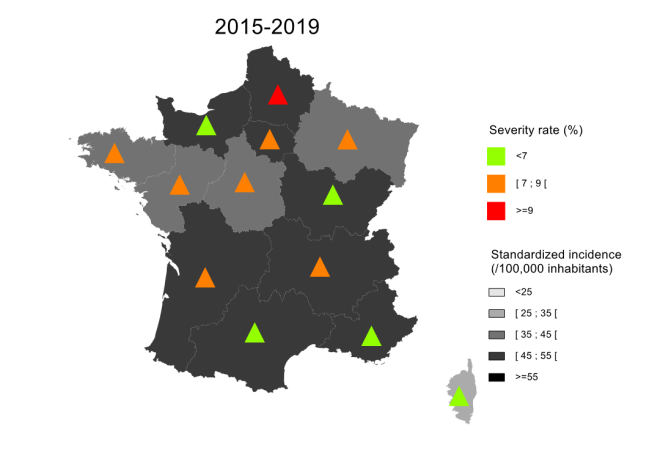 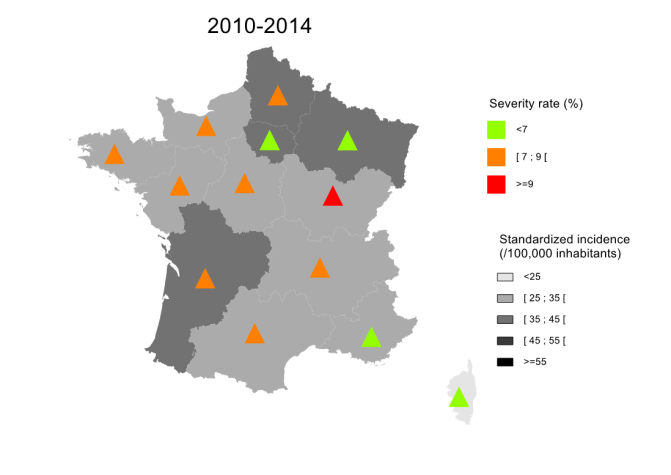 